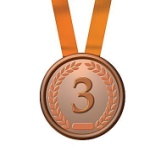 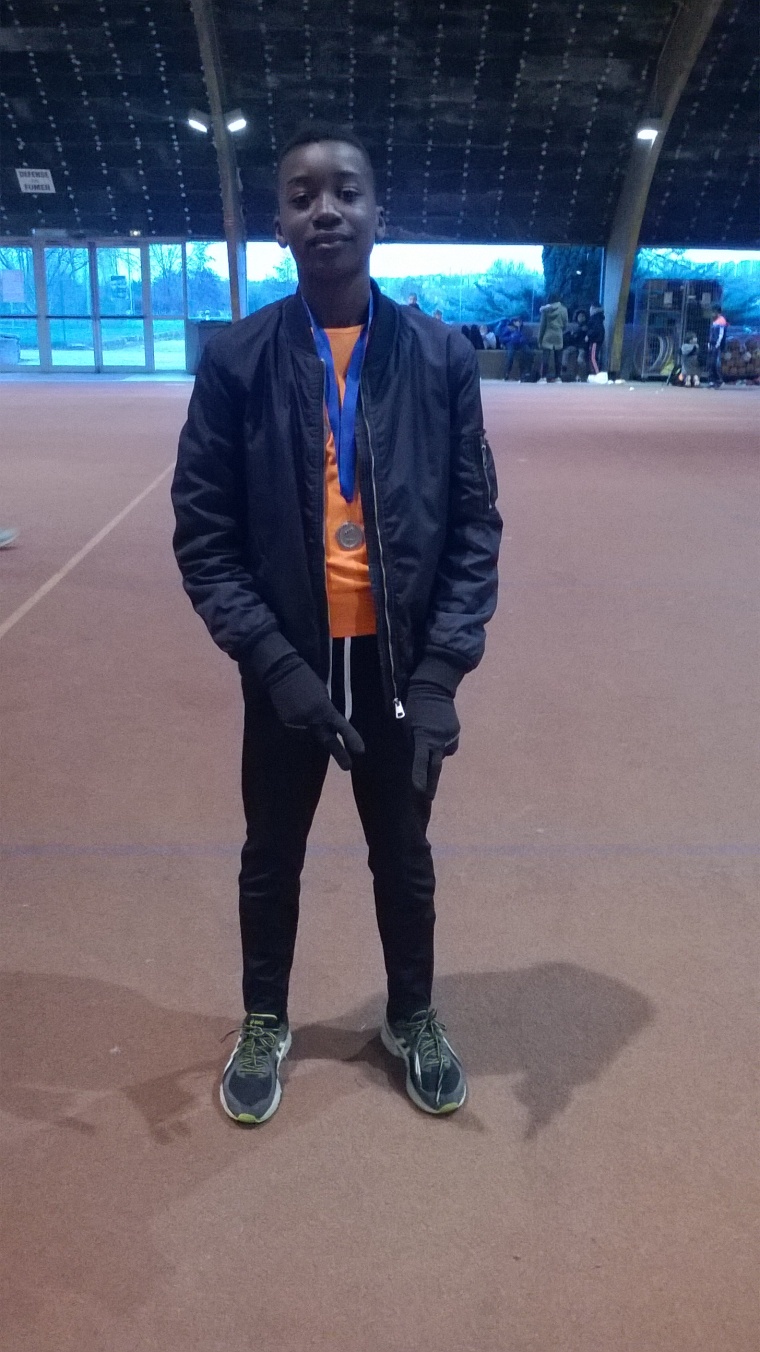 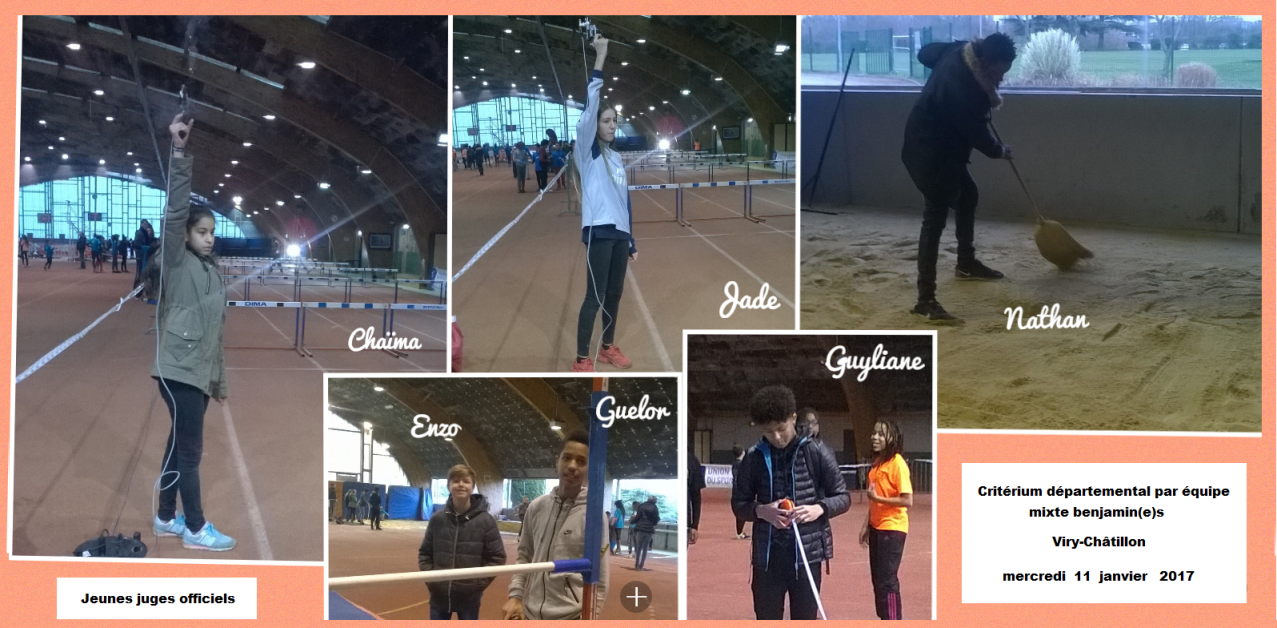 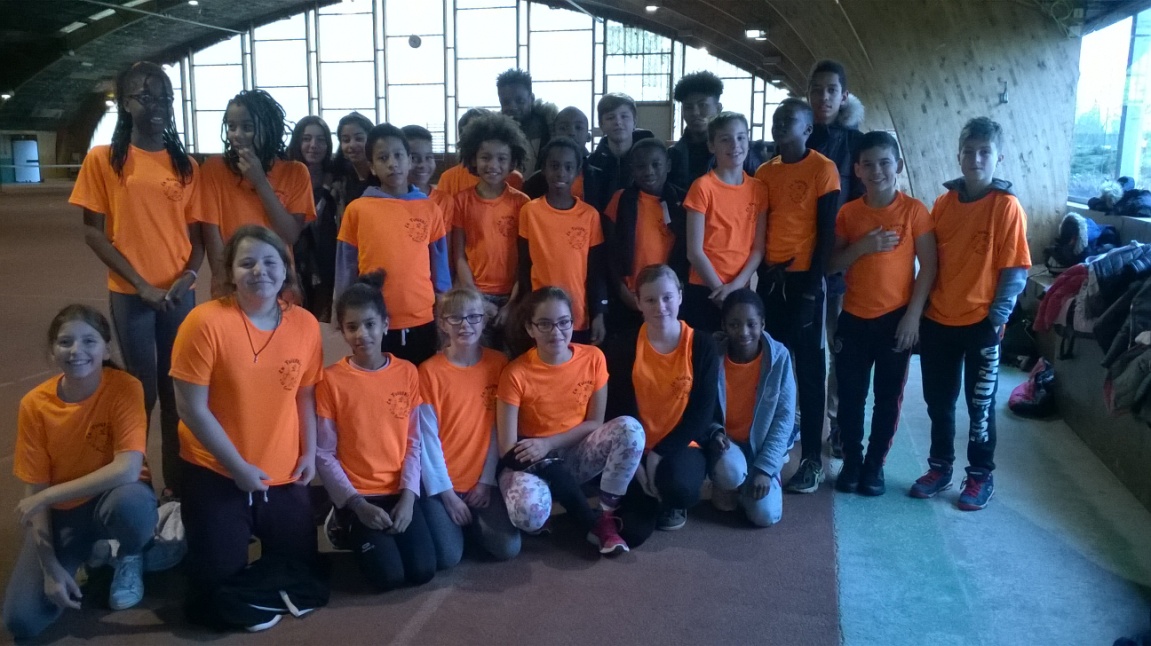 nomcatégorieperformancepointsTotalSarah CréantorBF7’’8828Equipe 1 : 103 ptsMamoudou TraoréBG7’’6627Equipe 1 : 103 ptsJonathan CréantorBG7’’8524Equipe 1 : 103 ptsYannis ManicordBG7 ‘’8624Equipe 1 : 103 ptsKylian GomezBG7’’9921Equipe 2 :  77 ptsLohan GueretBG8’’0021Equipe 2 :  77 ptsEnzo MoraisBG8’’0121Equipe 2 :  77 ptsLiséa Lopez-PalominoBF9’’0214Equipe 2 :  77 ptsNathan BerthetBG8’’0920Equipe 3 : 70 ptsNolan PromeneurBG8’’1319Equipe 3 : 70 ptsAnas El M’TiliBG8’’1919Equipe 3 : 70 ptsLine SoyerBF9’’3112Equipe 3 : 70 ptsEthan Salifou DauriosBG8’’9014Equipe 4 : 48 ptsCorentin BotrelBG9’’0813Equipe 4 : 48 ptsLouanne KrutulBF9’’3411Equipe 4 : 48 ptsRamy MusungaiBF9’’4510Equipe 4 : 48 ptsSwane BidetBF10’’373nomCatég.sautperfpointsTotal Yannis ManicordBGHT1m2824Equipe 1: 85 ptsJonathan CréantorBGHT1m2422Equipe 1: 85 ptsMamoudou TraoréBGLG3m6220Equipe 1: 85 ptsSarah CréantorBFLG3m3819Equipe 1: 85 ptsNathan BerthetBGLG 3m5219Equipe 2 : 69 pts Enzo MoraisBGHT1m1818Equipe 2 : 69 pts Kylian GomezBGHT1m1818Equipe 2 : 69 pts Ramy MusungaïBFLG2m9414Equipe 2 : 69 pts Nolan PromeneurBGHT1m1013Equipe 3 : 32 ptsLine SoyerBFLG2m437Equipe 3 : 32 ptsLouanne KrutulBFLG2m386Equipe 3 : 32 ptsEthan Salifou DBGLG2m546Equipe 3 : 32 ptsNathan Berthet BGHT1m1818Mamoudou TraoréBGHT1m1818Jonathan CréantorBGLG3m3216Swane BidetBFLG2m366Valentine LebretonBFLG2m305Liséa Lopez PalominoBFLG2m30 ?4Sarah AllaouiBFLG1m931Henda JaitehBFHTEssais1Sarah Allaoui	BFHTessais1Ethan Salifou DBGHtessai1nomcatégorieperformancepointsTotalAnas El M’TiliBG9’’9421Equipe 1 : 71 ptsKylian GomezBG10’’3918Equipe 1 : 71 ptsEnzo MoraisBG10’’8017Equipe 1 : 71 ptsHenda JaitehBF11’’6715Equipe 1 : 71 ptsLohan GueretBG11’’0916Equipe 2 : 54 ptsCorentin BotrelBG11’’6114Equipe 2 : 54 ptsLouanne KrutulBF12’’3412Equipe 2 : 54 ptsValentine LebretonBF12’’4312Equipe 2 : 54 ptsSarah AllaouiBF13’’32 chute9Nolan PromeneurBGdisqualifié0nomcatégorieperformancepointsTotalYannis ManicordBG8m0226Equipe 1 : 93 ptsLiséa Lopez PalominoBF7m6324Equipe 1 : 93 ptsSarah CréantorBF7m0722Equipe 1 : 93 ptsAnas El M’TiliBG6m6021Equipe 1 : 93 ptsLine SoyerBF5m7015Henda JaitehBF5m6815Valentine LebretonBF5m1915Swane BidetBF4m598Ramy MusungaïBF2m631